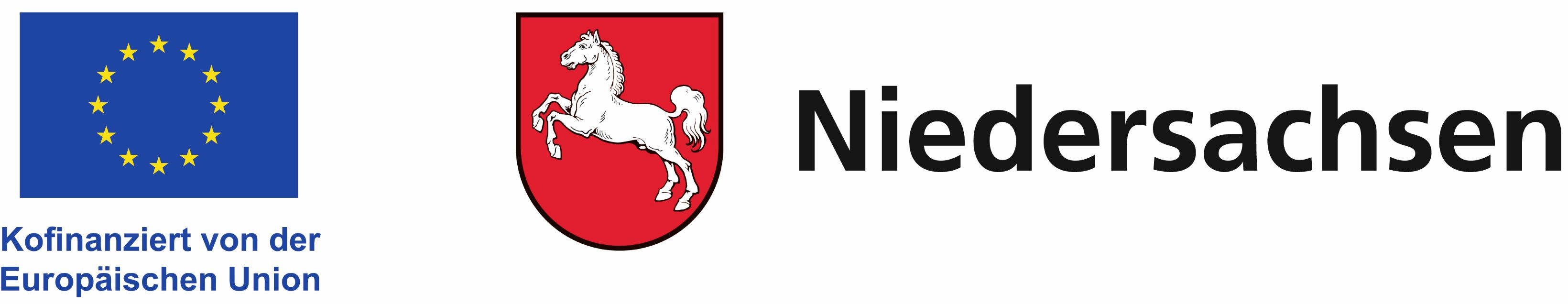 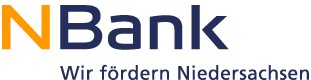 Antragsnummer  Richtlinie: Niedersachsen Invest EFRE / GRWSachbericht zum Verwendungsnachweisgemäß Nr. 7.3 der ANBest-EFRE/ESF+ bzw. Nr. 6.3 ANBest-P8Für die Erstellung des Sachberichts zum Verwendungsnachweis beantworten Sie bitte die nachfolgenden Punkte. Tragen Sie bitte hinter jedem Spiegelstrich, sofern zutreffend, Ihre Erläuterungen/Anmerkungen ein.Hinweis: Die Antragsnummer auf Seite 2 ff. wird automatisch beim Ausdruck erscheinen, sofern diese auf Seite 1 eingetragen wurde.Erreichung der ProjektzieleKonkrete Beschreibung der Erreichung der im Projektantrag formulierten Zielstellungen in quantitativer und qualitativer Hinsicht.Darstellung der Erreichung der geplanten Outputindikatioren (Monitoringwerte). Bitte nennen Sie uns die Anzahl der mit der Maßnahme unterstützten Unternehmen. Ferner teilen Sie uns bitte die Anzahl der durch den Zuschuss unterstützten Unternehmen, sowie die Höhe der privaten Investitionen inkl. öffentlicher Finanzierungsinstrumente mit. Sofern Sie mit Ihrer Maßnahme zusätzlich Co2-Einsparungen erwirkt haben, so sind uns diese Angaben/Werte ebenfalls mitzuteilen. Wurde durch die Investitionsmaßnahme der Umsatz erhöht? (Vergleich Umsatz bei Antragsstellung und Projektende)Falls zutreffend: Begründung und Darstellung der Abweichungen vom geplanten Projektablauf bzw. maßgebliche Veränderungen.Falls zutreffend: Begründung von Minderausgaben. Bitte stellen Sie dar, ob der Zuwendungszweck (gem. Zuwendungsbescheid) trotz der geringeren Gesamtausgaben erzielt werden konnte. Erläutern Sie, wie das Ziel erreicht werden konnte.Darstellung Dauerarbeitsplätze: Bitte teilen Sie uns mit, ob das mit dem Zuwendungsbescheid gesetzte Arbeitsplatzziel erreicht wurde. Erläutern Sie, welche Plätze Sie tatsächlich schaffen und besetzen konnten. Ferner geben Sie auch an, wenn Arbeitsplätze nicht in der erforderlichen Form geschaffen und besetzt werden konnten.-> Welche Maßnahmen haben Sie ergriffen, damit das Ziel erreicht wird? (Reichen Sie entsprechende Nachweise ein, z. B. Stellenausschreibungen).Einhaltung erteilter Auflagen (gem. Zuwendungsbescheid; sowohl projektspezifisch als auch finanziell), falls Auflagen nicht eingehalten wurden, ist eine Begründung erforderlich.Beitrag zu den QuerschnittszielenHat sich im Projektverlauf an den Ausführungen/Planungen zu den Angaben im Antrag etwas verändert. Wenn ja, bitte erläutern.Bei Projekten mit Klimaverträglichkeitsprüfung: Ausführungen zum Thema nachhaltige Entwicklung und Ressourcen und- Energieeffizienz.Ergebnisse und DokumentationGesamtausgaben der Investitionsmaßnahme: Bitte teilen Sie uns die Höhe der Gesamtausgaben Ihrer Investitionsmaßnahme mit. Eventuelle Abweichungen zum Investitionsplan gem. Zuwendungsbescheid sind zu erläutern.Finanzierung der Investitionsmaßnahme: Eventuelle Abweichungen zum Finanzierungsplan gem. Zuwendungsbescheid sind zu erläutern.Maßnahmedauer: Teilen Sie uns den Zeitraum mit, den Sie für die Umsetzung Ihres Investitionsvorhabens benötigt haben. Sollte die Maßnahmedauer über den Bewilligungszeitraum gem. Zuwendungsbescheid hinausgeben und/oder abweichen, bitten wir um entsprechende Erläuterung.Öffentlichkeitsarbeit während des Projektes. Bitte beachten Sie die Hinweises Ihres Zuwendungsbescheides.